กำหนดการจัดสัมมนา International Academy for Leadership (IAF)โดยมูลนิธิฟรีดิชเนามัน (Friedrich Naumann Foundation: FNF) ประจำปี 2565----------------------------------------------------มูลนิธิฟรีดิชเนามัน (Friedrich Naumann Foundation: FNF) เป็นองค์กรพัฒนาเอกชน (NGOs) ที่ทำงานเพื่อส่งเสริมประชาธิปไตย สิทธิมนุษยชน และเสรีภาพทางเศรษฐกิจ รวมถึงการเปลี่ยนแปลงทางสภาพภูมิอากาศ ด้วยการส่งเสริมให้ผู้คนได้มีส่วนร่วมผ่านการดำเนินกิจกรรม/โครงการต่าง ๆ รวมถึงการใช้เกมส์เป็นสื่อการเรียนรู้เพื่อให้เด็กและเยาวชนเข้าถึงได้โดยง่าย ตลอดจนทำงานร่วมกับสื่อและองค์กรจากภาคส่วนต่าง ๆ ในการสนับสนุนให้เกิดพื้นที่สาธารณะสำหรับการพูดคุยและแลกเปลี่ยน
ความคิดเห็นร่วมกัน โดยในปี ๒๕๖๕ มูลนิธิฟรีดิชเนามันได้มีแผนจัดการสัมมนา International Academy for Leadership (IAF) ประจำทุกเดือนในหัวข้อต่าง ๆ ดังรายละเอียดปรากฏตามตาราง ทั้งนี้ ผู้ที่สนใจสามารถสมัครผ่านเจ้าหน้าที่มูลนิธิฟรีดิชเนามัน ประจำประเทศไทย หรือประสานผ่านเจ้าหน้าที่กลุ่มงานพัฒนาระบบงานและพัฒนาบุคลากร สำนักบริหารกลาง โทร. ๑๑๙๓๔ 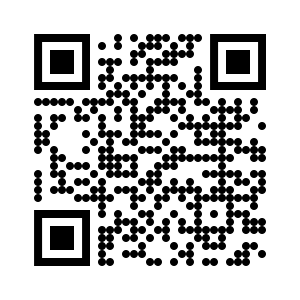 **หมายเหตุ 	(๑) ไม่ได้ระบุรายละเอียดการจัดสัมมนาของ FNF ในเดือนมกราคม - พฤษภาคม ๒๕๖๕ เนื่องจากพ้นระยะเวลารับสมัครแล้ว(๒) สนใจข้อมูลเพิ่มเติม https://www.freiheit.org/iaf/iaf-seminars-2022 หรือ QR Code -----------------------------------กำหนดการจัดสัมมนา International Academy for Leadership (IAF) ของมูลนิธิฟรีดิชเนามัน ประจำปี 2565กำหนดการจัดสัมมนา International Academy for Leadership (IAF) ของมูลนิธิฟรีดิชเนามัน ประจำปี 2565กำหนดการจัดสัมมนา International Academy for Leadership (IAF) ของมูลนิธิฟรีดิชเนามัน ประจำปี 2565วัน เดือน ปีหัวข้อวัตถุประสงค์5 – 17
มิถุนายน 2๕๖๕อนาคตของเศรษฐกิจการตลาด: ความท้าทายและ
ภัยคุกคาม (The Future of Market Economy: Challenges and Threats)เพื่อให้ผู้เข้ารับการอบรมได้ร่วมอภิปรายและแลกเปลี่ยนความคิดเห็นเกี่ยวกับเศรษฐกิจการตลาดในบริบทของประเทศตน แนวทางการแก้ไขปัญหาทั้งในมิติเศรษฐกิจ สังคม และสิ่งแวดล้อม รวมถึงเสรีภาพทางเศรษฐกิจการตลาดกับ
ความสอดคล้องทางด้านศีลธรรมและสิทธิมนุษยชนกลุ่มเป้าหมาย ได้แก่  นักวิชาการอิสระ ผู้กำหนดนโยบายทางเศรษฐกิจจากพรรคการเมือง และผู้สนใจ๒๖ มิถุนายน
- ๘ กรกฎาคม ๒๕๖๕เสรีภาพสื่อ : ความท้าทายในยุคดิจิทัล (Freedom of the Press : Challenges in the Digital Age) เพื่อให้ผู้เข้ารับการอบรมได้ร่วมแลกเปลี่ยนเรียนรู้เกี่ยวกับ “อิทธิพลของสื่อ”
ซึ่งเปรียบเสมือนอำนาจในการถ่วงดุลในระบบประชาธิปไตย (watchdog) และความท้าทายของสื่อในยุคดิจิทัล รวมถึงแนวทาง/วิธีการในการรับมือของสื่อ
ในการดำเนินงานในสถานการณ์หรือภาวะที่กดดันกลุ่มเป้าหมาย ได้แก่ นักข่าว บล็อกเกอร์ ผู้ประกอบการด้านสื่อ นักเคลื่อนไหว
เสรีนิยม และนักการเมือง รวมถึงผู้ที่สนใจ๑๗ - ๒๔
กรกฎาคม ๒๕๖๕ภาวะผู้นำทางการเมือง : ในบทบาทของสตรี(Political Leadership : Female Edition) เพื่อให้ผู้เข้ารับการอบรมได้ร่วมอภิปรายและแลกเปลี่ยนมุมมองเกี่ยวกับบทบาทของสตรีในฐานะผู้นำทางการเมืองว่าเหมาะสมหรือไม่อย่างไร ปัจจัยที่ทำให้สตรี
ไม่สามารถก้าวมาเป็นผู้นำทางการเมืองได้อย่างกว้างขวาง และจุดแข็งของสตรี
ที่มักถูกละเลยและมองข้าม รวมถึงปัจจัยที่จะเปลี่ยนมุมมองและแนวคิดของสังคม
ต่อบทบาทสตรีในฐานะผู้นำทางการเมืองกลุ่มเป้าหมาย ได้แก่ สตรีผู้นำ สตรีที่มีแรงบันดาลใจทางการเมือง สตรีจากพรรคการเมืองและองค์กรพัฒนาเอกชน รวมถึงสตรีที่สนใจ14 - 26
สิงหาคม ๒๕๖๕วิกฤตคุณภาพการศึกษา : ก้าวไปข้างหน้าอย่างเสรี(Education in Crisis : A Liberal Way Forward)เพื่อให้ผู้เข้ารับการอบรมได้เรียนรู้และร่วมแลกเปลี่ยนมุมมองเกี่ยวกับวิกฤตคุณภาพการศึกษาของทั่วโลกอันเป็นผลสืบเนื่องมาจากสถานการณ์การแพร่ระบาดของโรคโควิด ๑๙ ที่ทำให้เด็กไม่สามารถเข้าสู่ระบบการเรียนการสอนได้ตามปกติ การถูกทิ้งไว้ข้างหลังของเด็กจำนวนมากเนื่องจากเข้าไม่ถึงเทคโนโลยี ตลอดจนการร่วมหาแนวทางการพัฒนาคุณภาพการศึกษาในบบริบทปัจจุบันกลุ่มเป้าหมาย ได้แก่ นักการเมืองด้านการศึกษา ผู้ทำงานด้านการศึกษา ผู้แทนจากภาคประชาสังคมที่ทำงานด้านการศึกษา และสถาบันสิทธิมนุษยชนแห่งชาติ หรือผู้สนใจ4 - 16
กันยายน ๒๕๖๕การส่งเสริมการเป็นผู้ประกอบการและการแข่งขัน
ในตลาดเปิด (Promoting Entrepreneurship and Open Markets)เพื่อให้ผู้ประกอบการที่เข้ารับการอบรมได้เรียนรู้เกี่ยวกับวิธีการรับมือกับสภาพแวดล้อมและบริบทที่เปลี่ยนแปลงอยู่ตลอดในตลาดเปิด โดยเฉพาะอย่างยิ่งในสถานการณ์ของการแพร่ระบาดของโรคโควิด ๑๙ รวมถึงวิธีการเป็นผู้ประกอบการที่ยึดหลักธรรมาภิบาลกลุ่มเป้าหมาย ได้แก่ ผู้ประกอบการ ผู้แทนจากสมาคมธุรกิจ หรือผู้สนใจ 25 กันยายน
- ๒ ตุลาคม ๒๕๖๕การวางแผนยุทธศาสตร์สำหรับพรรคการเมือง (Strategic Planning for Political Parties) เพื่อให้ผู้เข้ารับการอบรมได้เรียนรู้วิธีการวางแผนยุทธศาสตร์และการกำหนด
กลยุทธ์เพื่อทำให้พรรคการเมืองเป็นที่ยอมรับและประสบผลสำเร็จกลุ่มเป้าหมาย ได้แก่ นักการเมือง ผู้แทนจากพรรคการเมือง ที่ปรึกษาพรรคการเมือง เป็นต้น 16 - 28
ตุลาคม ๒๕๖๕  การเมืองท้องถิ่นและการมีส่วนร่วมของประชาชน(Local Politics and Citizen's Participation)เพื่อให้ผู้เข้ารับการอบรมได้เรียนรู้และแลกเปลี่ยนมุมมองเกี่ยวกับปัญหาการเมืองในระดับท้องถิ่น เช่น ความเป็นผู้นำ การกระจายอำนาจ การดูแลประชาชน กฎหมาย นโยบายสาธารณะ และการมีส่วนร่วมของประชาชน เป็นต้น รวมถึง
การนำนวัตกรรมมาใช้ในการพัฒนาท้องถิ่นกลุ่มเป้าหมาย ได้แก่ นักการเมืองท้องถิ่น ผู้แทนจากองค์กรภาคประชาสังคม
ที่ทำงานด้านการเมืองท้องถิ่น ที่ปรึกษาพรรคการเมือง หรือผู้สนใจ6 - 13
พฤศจิกายน ๒๕๖๕การสื่อสาร: กลยุทธ์และทักษะ(Communication: Strategy and Skills)เพื่อให้ผู้เข้ารับการอบรมได้เรียนรู้และพัฒนาทักษะในการสื่อสารที่ชัดเจนและตรงประเด็น รวมถึงวิธีการเลือกช่องทางในการสื่อสารที่ถูกต้องและเหมาะสมกับกลุ่มเป้าหมาย ตลอดจนฝึกปฏิบัติจริง นอกจากนี้ ผู้เข้ารับการอบรมจะได้เรียนรู้วิธีการประสานงานกับนักข่าว สื่อ และนักเขียนที่เหมาะสมและแนวทางการสร้างสัมพันธ์เพื่อการทำงานกลุ่มเป้าหมาย ได้แก่ โฆษกพรรคการเมือง ผู้แทนจากองค์กรภาคประชาสังคม และสถาบันสิทธิมนุษยชนแห่งชาติ หรือผู้สนใจ27 พฤศจิกายน
- 9 ธันวาคม ๒๕๖๕การทำหน้าที่เป็น facilitator และการออกแบบโครงการที่ดี (Facilitation and Program Design)เพื่อให้ผู้เข้ารับการอบรมได้เรียนรู้และเข้าใจวิธีการเป็น “facilitator” รวมถึง
การออกแบบโครงการที่ดี เช่น การเขียน script การนำนวัตกรรมมาใช้ในการจัดทำโครงการ และทักษะการสื่อสารถึงผู้รับสารให้ตรงประเด็นและชัดเจน เป็นต้นกลุ่มเป้าหมาย ได้แก่ ผู้แทนจากองค์กรภาคประชาสังคม พรรคการเมือง
ผู้ทำหน้าที่จัดฝึกอบรม และสถาบันสิทธิมนุษยชนแห่งชาติ หรือผู้สนใจ